Linear TV Viewing Increased Amid PandemicLinear television viewing increased four minutes each day on average in the second quarter of 2020, while overall video consumption rose by 35 minutes, Nielsen data shows. Fox's coverage of Super Bowl LIV, NBC's "Sunday Night Football", Paramount's "Yellowstone" and NBC series "This is Us" headed lists of the most-viewed telecasts of 2020.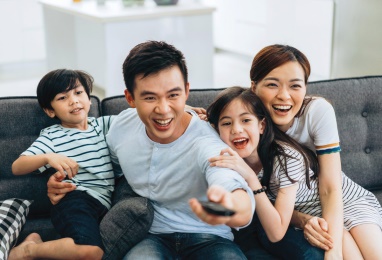 Deadline Hollywood 12/14/20https://deadline.com/2020/12/football-yellowstone-this-is-us-top-10-lists-most-watched-time-shifted-linear-tv-programs-2020-1234655403/Image credit:https://www.digitaltveurope.com/files/2020/05/Watching-TV-family-sofa.jpg 